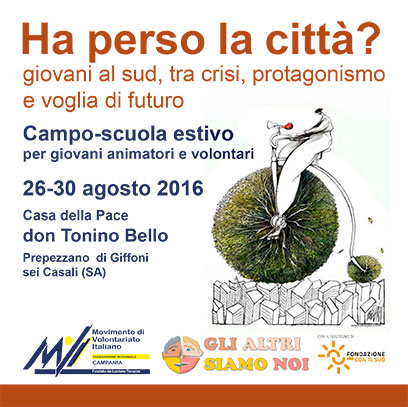 SCHEDA DI PARTECIPAZIONENome e Cognome:  _______________________________Età:     ___________Indirizzo:   _____________________________________E-Mail:       _____________________________________Telefono:   _____________________________________Dati eventuale Associazione di appartenenza:Nome Associazione:	________________________________________________________________  Indirizzo:  _________________________________________________________________________Eventuale ruolo ricoperto nell’Associazione  _______________________________________________SISTEMAZIONI: in fase di perfezionamento dell’iscrizione verranno concordate con la segreteria organizzativa  CONFERMO LA MIA ADESIONE E PIENA PARTECIPAZIONE Al CAMPO SCUOLA AUTOGESTITO CHE SI TERRA’ DAL 26 AL 30 AGOSTO 2016 E MI IMPEGNO A VERSARE LA QUOTA DI ISCRIZIONE DI € 40,00 ENTRO IL 15 LUGLIO 2016Invia questa scheda, debitamente compilata, al seguente indirizzo: movicampania@gmail.comPer info e dettagli:  contattare MoVI Federazione Regionale della Campania  tel/fax 089 482439    -    335 144 9646